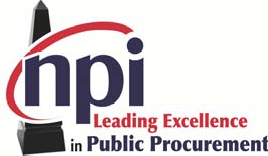 NATIONAL PROCUREMENT INSTITUTE CALL FOR NOMINATIONS2018-19 Officers and DirectorsThe NPI Nominating Committee is seeking nominations for 2018-19 NPI Officers and Directors. In accordance with the NPI Constitution and Bylaws, the governing body of NPI consists of six Officers and six Directors. The six Officers are the Immediate Past President, President, Vice President, Secretary, Treasurer and AEP Officer. Each Officer and Director serves for a one-year term. The AEP Officer is an appointed position. The governing body also includes one representative from each Association Chapter. The list of current Board members can be found at:https://npiconnection.org/about/bios.aspThe Nominating Team is hereby accepting nominations for the following positions.Secretary (1)Directors (3)The Board of Directors oversees the management of the property, affairs, activities and business of NPI. It establishes policies within the limits specified in the NPI Constitution and Bylaws. Serving on the Board is a worthwhile and rewarding experience for members professionally, and is vital to the governance of NPI.Eligibility requirements per Article I of the NPI Bylaws: Candidates for any Officer or Director Position must have been a Regular, Dual or Associate member in good standing for at least one year immediately preceding the election. Candidates for the offices of President and Vice President must have served at least one year on the Board of NPI. Members whose employers are not public agencies may serve on the Board provided that such person does not solicit business on behalf of such person or his or her employer during any NPI activity.Please submit a nomination for any individual who meets these requirements, including you, who is energetic, enthusiastic and willing to serve in a Board of Director capacity to the Nominating Committee Chair by e-mail to:Michael R. Derr derrm@co.monterey.ca.us Phone (831) 755-4992Nominations will be accepted through Friday, August 10th, 2018. Nominees who meet the eligibility requirements will be mailed a questionnaire to ensure that they are willing to accept the nomination. The required questionnaires must be returned no later than Friday, August 17th, 2018. The Nominating Committee will consider all nominees that accept the nomination and return the questionnaire. A proposed slate of Officers and Board Members will be presented to the membership for a formal On-Line vote beginning August 22nd, 2018, and will close by August 31st, 2018.National Procurement Institute, Inc. PO Box 2774, Rockport, TX 78381 702‐989‐8095